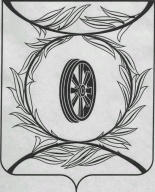                                                    Челябинская областьСОБРАНИЕ ДЕПУТАТОВ КАРТАЛИНСКОГО МУНИЦИПАЛЬНОГО РАЙОНА   РЕШЕНИЕот 30  апреля 2020 года  № 800-Н                                                       О присуждении премии Собрания депутатов Карталинского муниципального района работникам здравоохраненияВ целях поощрения работников социальной сферы Карталинского муниципального района за высокое профессиональное мастерство и добросовестный труд, на основании решения Собрания депутатов Карталинского муниципального района от 27.10.2005 года № 74-Н «О премии Собрания депутатов Карталинского муниципального района работникам социальной сферы», Собрание депутатов Карталинского муниципального района РЕШАЕТ:1. Присудить премии Собрания депутатов Карталинского муниципального района работникам здравоохранения в размере 5000 рублей каждому:- Тимеровой Рауфе Агзамовне – заведующему отделением, врачу-инфекционисту муниципального учреждения здравоохранения «Карталинская городская больница»;- Бояршиной Ольге Алексеевне - врачу-терапевту участковому Великопетровской врачебной амбулатории муниципального учреждения здравоохранения «Карталинская городская больница»;- Руцкой Елене Александровне – фельдшеру по приему вызовов и передаче их выездным бригадам отделения скорой медицинской помощи муниципального учреждения здравоохранения «Карталинская городская больница»;- Пашковой Ольге Евгеньевне – старшей медицинской сестре инфекционного отделения муниципального учреждения здравоохранения «Карталинская городская больница»;- Алабжиной Дарье Владимировне – экономисту муниципального учреждения здравоохранения «Карталинская городская больница»;- Колдаеву Кириллу – фельдшеру кабинета неотложной медицинской помощи поликлиники на станции Карталы I частного учреждения здравоохранения «Поликлиника «РЖД - Медицина» города Карталы».2. Разместить настоящее решение на официальном сайте администрации Карталинского муниципального района в сети Интернет.Председатель Собрания депутатовКарталинского муниципального района                                                     В.К. Демедюк